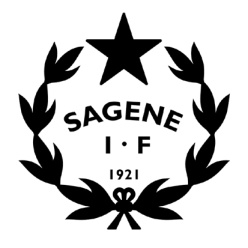 Tid: 		23. oktober 2018 kl. 18Sted:		Klubbhuset (klubbstua)Inviterte:	Styrets medlemmer, både arbeidsutvalget og avdelingenes representanterFrafall: 	 	Sykkel, Inger, innebandy, bryting.SAKSLISTEÅpning av møtetGodkjenning av innkallingVedlegg: Innkalling styremøte 23.10.2018Vedtak: Innkallingen godkjennes uten anmerkninger, klager TGGodkjenning av protokollerVedlegg: Protokoll styremøte 28.08.2018.Vedtak: Protokollen godkjennes uten anmerkninger. Vedtakssaker Budsjett 2019 Bakgrunn:Arbeidet med budsjettet 2019 er i gang i tråd med våre budsjettrutiner. Avdelingene har fått epost med mal og info, eposten ligger vedlagt. Frist for levering er 2. november, det er kun fotball som er i rute, alle andre trenger oppfølging. Du finner foreløpig utkast til budsjett vedlagt, her ligger alle tall som pt. er lagt inn. For hovedlaget og driftsavdelingen er prosjekter som er endret fra 2017 markert i gult, her er også tidligere styrevedtak vdr budsjettet lagt inn, DL går gjennom disse på møtet. Styret bes diskutere og vedta de overordnede rammene for budsjettet, slik at DL kan legge fram et endelig forslag på bakgrunn av dette på neste styremøte.   Styret bes diskutere følgende: De gule punktene i Hovedlagets og driftsavdelingens budsjettutkast. Hvilke nødvendige investeringer må gjøres i klubbhuset i 2019?Skal det gjøres endringer i medlemsavgiften eller i driftsmodellen for anlegg? Klubben har voks raskt over flere år, har fått flere ansatte og har gjort store investeringer i klubbhuset. Dette gjør at vi kan få utfordringer med likviditeten. Daglig leder anbefaler styret å bygge opp en større buffer med kapital. Hvordan skal en gjøre dette?Årsmøtet 2018 vedtok at vi på årsmøtet 2019 skal legge fram et langtidsbudsjett. Hvordan skal dette settes opp/ se ut?  Vedlegg:		Epost avdelingene ang budsjett.	Sagene IF budsjett 2019	Vedtak:   Byrådets budsjettforslag Bakgrunn:Byrådet har lagt fram forslag til budsjett, samt forslag til behovsplan for idrett og friluftsliv. Oppsummering av det som er relevant for Sagene IF: Rehab av tennisbanene er planlagt i 2019. Både Flerbrukshall Voldsløkka og på Lilleborg tomta ligger inne i kommende periode (2019- 2022), og hallen på løkka skal stå ferdig i 2022. Rehab av fotballbane på grusen er også inne i kommende periode, og skal bli en bane der en kan spille på nivå 3. Ønsker vi har spilt inn som ikke er med: Tribune klubbhus, lokaler for kampsport (bryting) og dans ifm flerbrukshaller, rehabilitering av gresset på Bjølsenfeltet. Bystyret skal vedta budsjettet i sitt siste møte før jul, det er tid til påvirkningsarbeid fram til det. Vi skal i deputasjon med samferdsels- og miljøkomiteen 25. oktober kl. 10.45-11. Styret bes diskutere i hvilken grad og for hvilke saker vi skal jobbe fram mot endelig budsjettvedtak. Vedlegg:		Forslag til budsjett 2019 og økonomiplan 2019- 2022	Behovsplan for idrett og friluftsliv 2019- 2029Vedtak:   Foregangsklubb Bakgrunn: 	Sagene IF har søkt om å bli foregangsklubb i Oslo idrettskrets, søknaden ligger vedlagt.	Vi har nå fått svar på søknaden fra OIK, de vil gjerne ha med oss med som foregangsklubb. 	Foreløpig innebærer dette to ting: At vi signerer på en avtale med OIK, forslag ligger vedlagt. At vi sender inn en oversikt over tiltak vi kan/ vil igangsette med en gang (fra nå - juni 2019)	Styret må ta stilling til om vi skal signere avtalen og hvilke tiltak vi skal spille inn (i tråd med søknad)Vedlegg: 	Sagene IF – Søknad foregangsklubb 	Forslag avtale OIK - foregangsklubberVedtak: GDPR Bakgrunn:	Det nye personvernregelverket til EU stiller klare krav til alle som behandler personopplysninger – også idrettslag. Kravene som følger av loven er krevende å håndtere. Norges idrettsforbund (NIF) har derfor laget et malverk vedrørende internkontroll for behandling av personopplysninger i idrettslag, samt en anbefaling om hvordan en skal implementere dette. En oppsummering ligger i vedlagte bilde. Styret må vedta følgende: At malverket skal implementeres. Hvem som har ansvar for oppfølging på vegne av styret. Vedlegg:	NIF anbefalinger GDPRVedtak:  Årsmøtet 2019 – Vedta dato og sette i gang valgkomiteen. Evaluering/ diskusjon av styrearbeidet  - Einar innleder diskusjonen OrienteringssakerRegnskapsrapport pr. september.Kartleggingsskjema avdelingene.Avviksrapportering HMS .Vedtaksprotokollen.MØTEPLANSTYRESAKER FREMOVER:Nye personvernregler (GDPR) Anleggssituasjonen for Sagene IF fotball – Status og løsningerRammer for sportslig aktivitet – Revidert sportsplanOppfølging av utbyggingen av Voldsløkka sørNye nettsider og nytt medlemssystemBudsjett 2019MøteUkedagDatoTidspktStedStyretTirsdag23.10.1818:00KlubbhusetAUTirsdag06.11.1818:00KlubbhusetStyret + julebordOnsdag12.12.1818:00Klubbhuset